Eszközlista  2.a osztály                                                                              2021-2022.tanév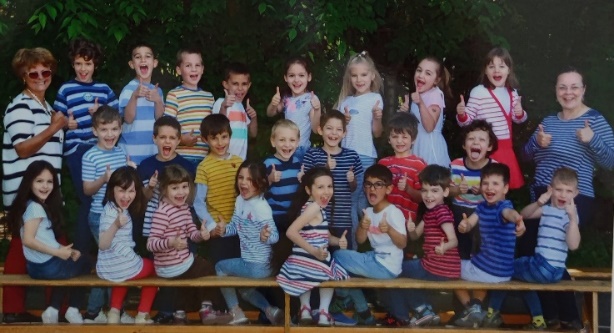 Magyar nyelv, Irodalom1 db nyelvtan füzet: vonalas, száma: 16-321 db írás füzet: vonalas, száma: 16-32 1 db olvasás füzet: vonalas-sima, második osztályosoknakA másodikos vonalazás keskenyebb, mint az elsős! Matematika1 db matematika füzet padba beférő matekdoboz: a tavalyi felszereléssel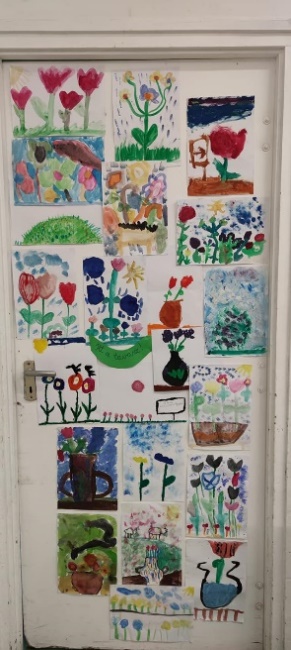 Ének-zene1 db hangjegy füzet (kisméretű, a tavalyi is jó)Rajzvízfesték és 2 db ecset (vékony, vastag) temperakészlet, plusz 2 db fehér temperazsírkréta (a tavalyi is jó)pasztellkrétaszivacs, nedvszívó törlőruha, fogkefe, margarinos dobozTechnika2 db stiftes és 1 db folyékony hobby ragasztócellux, celluxtépőben1 db olló Testnevelés A tornazsák rendbetétele: Fodros póló, fehér pamutzokni, sötét kis nadrág, kényelmes tornacipőlabda, ugrókötél, babzsák Angol nyelv/ Német nyelvangolra Dorkás néni nem kér füzetetnémetre 1 db füzet: vonalas-sima, második osztályosoknak (mint az olvasás füzet)Néptánc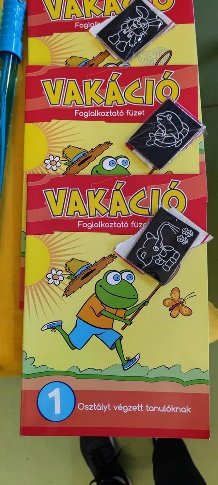 lányoknak: Fodros póló, pörgős szoknya, kis kendő, kopogós cipőfiúknak: Fodros póló, tornacipő (a tornazsákból)Tolltartó4 db hegyes grafit ceruza (HB-s, 2B-s)színesceruza készletceruzahegyezőradír 1 db 20 cm-es kis vonalzó filctoll készletEgyéb1 db lecke füzet (szabványt kérek, nem vonalas vagy négyzetrácsos füzetet)1 csomag fehér fénymásoló papír (írólapot, rajzlapot, kartont nem kérek)ünneplő ruha: fehér ing/blúz, sötét (kék v. fekete) szoknya/nadrág, ünnepi cipőváltócipő a hétköznapokra (nem biztos, hogy jó már a tavalyi)ruhás zsák a folyosóra (sapkának, kesztyűnek, apróságoknak)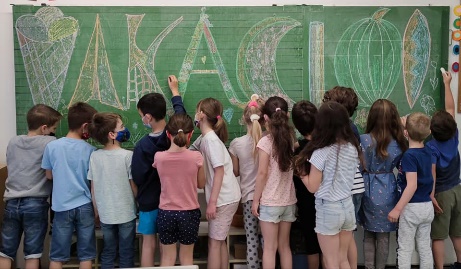 kulacs, uzsonnás dobozreggeliző alátét vagy textilszalvétafertőtlenítő gél vagy spray, kézfertőtlenítő kendőmaszk Pihentető nyarat, vidám vakációt kívánunk szeretettel:                                                        Tünde néni és Timi néni